Achievement Standard English 91101, 2.4A v2 Produce a selection of crafted and controlled writingCredits: 62.4 Creative Writing Task – Global Perspectives Task - Creative WritingYou will write a description about a place, taking a global perspective. You will choose a scene from your travels and develop a description which evokes a sense of being there - of the place, its people, its sights and sounds. Your writing will be rich in imagery. Make sure that your piece of writing:develops, sustains, and structures ideas appropriately for the text typemakes connections between ideasuses language features that are appropriate to the audience and purpose uses text conventions accurately so that the writing contains only minor errors.State the purpose and aims of your writing in a statement of intent before you begin. This will help your teacher to understand what effects you are aiming to achieve in your writing.You will be assessed on the quality of your structured ideas and writing. Length is not the primary consideration. However, it is unlikely that pieces that are shorter than 500 words will give you the opportunity to demonstrate your skills in crafting and controlling writing.Plan your writing carefullyDiscuss your plans with your teacherWrite your draftReview and revise your draftYou will take a scene and develop your own description, placing your reader in the international setting you have chosen. Through imagery, structure and word play you will create a unique sense of being there in your international setting.PlanningChoose a scene, somewhere you have been overseas that made an impact on you.Develop an outline for your description – the place, what season is it, who is there, what is there, what’s happening? Look at photos from your travels, the internet and google street view to take yourself back there. Take notes on sights, sounds, smells, feelings, etc. Record what may seem like small details, such as what particular people are doing or what parts of the scene look like. It might be that the trees move in a certain way when the wind blows or the sun striking a building makes it look different.You might describe the scene at another time and record some more details. What has changed?Remember – show, don’t tell.Write your Draft Draft your own opening where you set the scene and establish the atmosphere. Write in the present tense to create a sense of being there. Remember to evoke the senses of the reader – look, listen, smell, feel, taste.Consider using imperatives to compel the reader to be aware of the senses – “Look.”, “Listen”, etc.Consider your use of sentence structures and language techniques – are they effective in giving the reader a picture of your scene in their mind?Consider using vocabulary which is authentic to your setting such as place names, first-language words, or other references typical to your setting (think about the language and references Khaled Hosseini uses in The Kite Runner).Edit and Publish your WorkDevelop a final draft of your description. It should develop ideas about the scene.Your writing should be crafted to create effects through its use of techniques such as:imagery and other language devices such as alliterationrhythm use of the present tense. Your writing should be effectively structured with A strong opening which sets the time and placea moving on in timeleave a lasting memory.Use appropriate writing conventions accurately.Carefully edit your work before publication.Explanatory Notes:Produce a selection of crafted and controlled writing which develops, sustains, and structures ideas convincingly involves ideas and structure that are reasoned, clear, and relevant to the purpose of the text.Produce a selection of crafted and controlled writing which develops, sustains, and structures ideas effectively involves ideas and structure that are compelling, persuasive, innovative, and/or striking.Produce a selection of crafted and controlled writing using language features appropriate to audience and purpose to create effects involves: the deliberate use of language features appropriate to the selected text type to create meaning and effects; and accurate use of text conventions so that the writing contains only minor errors.Produce a selection of crafted and controlled writing using language features appropriate to audience and purpose to create convincing effects involves: the deliberate use of language features appropriate to the selected text type to create meaning, effects and audience interest.Produce a selection of crafted and controlled writing using language features appropriate to audience and purpose to command attention involves: the sustained and inventive or articulate use of language features, distinctive personal voice, dimensions or viewpoints to create meaning, effects, and audience engagement.Selection of writing means that at least two pieces are chosen from a range of drafts and taken to publication standardWritten pieces may include – descriptions, narratives, poems, personal accounts, scripts, reports, commentaries, text reviews, articles, short fiction, essays.Ideas may include – thoughts, feelings, experiences or sensory qualities, facts, opinions, information, observations, and argument.Crafted writing involves a systematic process of reworking and reshaping the writing, and selecting language deliberately to achieve a planned whole.Controlled writing involves the deliberate use of language features to produce writing that is precise, planned, and coherent.Using language features involves: vocabulary selection, syntax, stylistic features, written text conventions (including spelling, punctuation, grammar).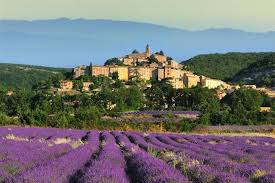 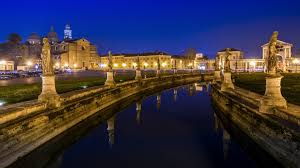 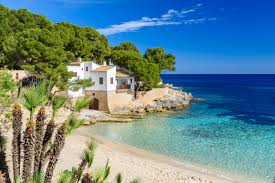 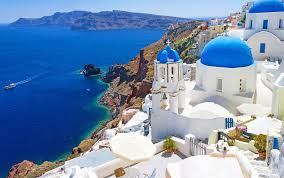 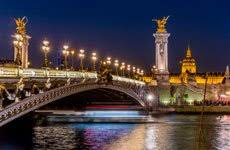 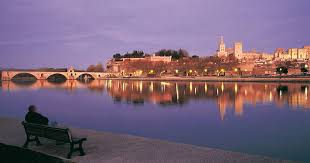 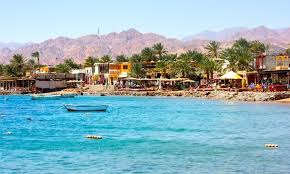 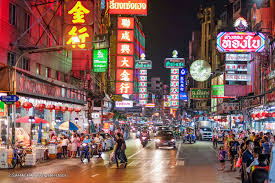 AchievementAchievement with MeritAchievement with ExcellenceProduce a selection of crafted and controlled writing which develops, sustains, and structures ideas.Produce a selection of crafted and controlled writing which develops, sustains, and structures ideas convincingly.Produce a selection of crafted and controlled writing which develops, sustains, and structures ideas effectively.Produce a selection of crafted and controlled writing using language features appropriate to audience and purpose to create effects.Produce a selection of crafted and controlled writing using language features appropriate to audience and purpose to create convincing effects.Produce a selection of crafted and controlled writing using language features appropriate to audience and purpose to command attention.